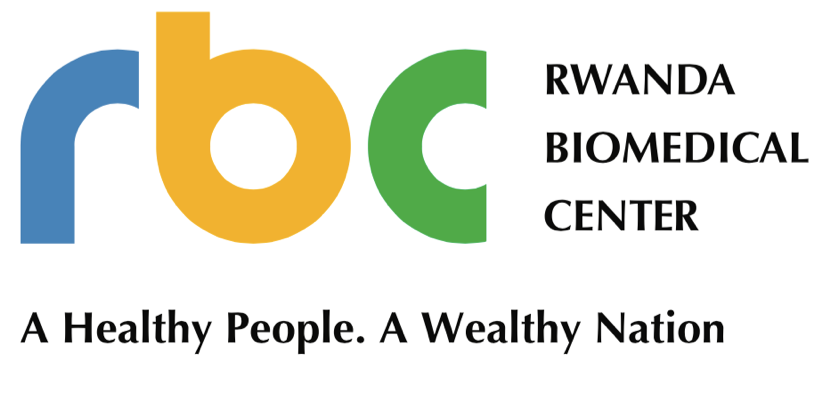 RWANDA BIOMEDICAL CENTERSERVICE CHARTER CONTACTTel: E-mail: info@rbc.gov.rwWebsite: www.rbc.gov.rwTwitter: @RBC RwandaRBC HEAD OFFICE 						RBC -BIOSKG 17 AVE							KN 4 AVE, VILLAGE: REMERA 						VILLAGE: INDANGAMIRWA CELL: RUKIRI II 						CELL: KIYOVUSECTOR: REMERA						SECTOR: NYARUGENGEDISTRICT: GASABO						DISTRICT: NYARUGENGEKIGALI CITY 							KIGALI CITYFOREWORD On behalf of the Rwanda Biomedical Center, I am honored to present the Service Charter of Rwanda Biomedical Center.This service charter is a declaration of our commitment to serving the population through innovative and evidence based interventions and practices guided by ethics and professionalism.The charter outlines services provided by RBC and includes relevant information to customers and partners. It has been developed in consultation across divisions, customers and other stakeholders. Through this service charter, RBC shares its commitments, vision and mission, core values, and range of services.Jeanine U. CONDO, MD, PhDDirector GeneralRwanda Biomedical CenterINTRODUCTIONThe Rwanda Biomedical Center was established by Law N° 48/2012 of 14/01/2013 modifying and complementing Law N° 54/2010 of 25/01/2011. The main functions of RBC include: 1. Coordinate and follow up the implementation of programs aiming at improving health promotion, disease prevention, diagnostic, treatment and care for communicable and non-communicable diseases;2. Coordinate and monitor the implementation of high impact interventions improving maternal, child and adolescent health, ensure that blood and vaccines, components are safe, effective and available to all levels of health system;3. Coordinate healthcare technology management and engineering of infrastructure for all public health facilities in Rwanda;4. Prevent and control epidemic diseases and other public health emergencies in Rwanda through the implementation of an effective and efficient national epidemiological surveillance and response system;5. Contribute to efficiency promotion and financial sustainability of the health sector through income generating biomedical related activities and research through an institute or specialized institutes;6. Contribute to the vital regional and global health activities, that it is beneficial to all people living in Rwanda to advance Rwanda's vision of becoming the leading biomedical center in the region;7. Establish and strengthen collaboration with local, regional and International institutions having related mission.Vision statement: To become a Center of Excellence for the prosperity of the country, ensuring quality health service delivery, education and research.Mission statement:
To promote quality affordable and sustainable health care services to the population through innovative and evidence based interventions and practices guided by ethics and professionalism.Core values: In pursuit of our vision and mission, we are guided by the following fundamental core values:Client-centered: our mission and vision is driven by a desire to provide comprehensive quality services to meet our client expectations Quality and Excellence: Assure continuous quality improvement in all aspects of our mission; commit to excellence in all we do Service: Provide excellent service to patients, students, staff, and all others who use, work in, or visit our facilities; recognize and value the contributions and potential of the entire RBC community Synergy: Collaborate in a way that enhances the health of our people and nation Integrity: Maintain the highest standards of ethical and professional conduct Compassion: Recognize an individual's basic rights to respect, privacy, dignity,                                   understanding, and spiritual guidance Accountability: Manage all resources in a fiscally responsible and prudent manner FEEDBACK AND SUGGESTIONSThe Rwanda Biomedical Center has developed mechanisms to obtain feedback from its customers and other stakeholders, including: Feedback to RBC staff attending to clientFeedback to supervisor in case of dissatisfactionSuggestion boxEmail for general feedback or inquiries info@rbc.gov.rw Call center Customer surveysSocial media platforms RBC offices are open Monday through Thursday: 7: 00am to 12:00 noon | 1:00pm to 5:00pm Friday: 7:00am to 12:00 noon | 1:00pm to 3:00pmSERVICES PROVIDED BY THE RWANDA BIOMEDICAL CENTER  I. BIOMEDICAL SERVICES DEPARTMENT (BIOS)I.1. National Center for Blood Transfusion DivisionI.2. Medical Technology and Infrastructure Division I.3 National Reference Laboratory  II. Institute of HIV and Disease Prevention and Control department (IHDPC)II.1 Epidemic Surveillance and Response II.2 Mental Health ServicesII.3 Malaria and Other Parasitic Diseases DivisionII.4. Non Communicable Diseases II.5 Division of HIV, STI and Other Blood Borne Infections II.6 Maternal, Child and Community Health DivisionII.7 TUBERCULOSIS AND OTHER RESPIRATORY COMMUNICABLE DISEASES DIVISIONIII. STAND ALONE DIVISIONS  III.1 MEDICAL RESEARCH CENTERIII.2 Planning, Monitoring & Evaluation and Business Development ServicesINSTITUTE OF HIV What is the service?Provision of safe, effective and adequate Blood products to all patients in need. Am I eligible?Any institution, individual who needs the following services:To know about Blood services in Rwanda.To donate Blood.To request Blood or Blood products for transfusion to patients in Hospitals.To have personal Blood tests. Carrying out Internship training or research projects.Supplying medical consumables and other materials.Department to be approachedBiomedical Services/National Centre for Blood TransfusionWhen can I access the service?Monday - Sunday (24 hours for Laboratory Services)Monday - Friday  (7:00 – 17:00 for all other services)Time limit to access this service? Or once a request is made or an application is submitted, how long will it take?Within 2 weeks  working days or less based on the complexity of the information1.5 hours maximum for Laboratory tests.What, if any, are the costs for accessing the services?None on requisitions for Blood to be transfused to patients. Other charged services: www.rbc.gov.rwWhat documents are required?Depend on the information needed:Proof of authorization by the Directorate General/RBC.Declaration of confidentiality form. For donation and other in hospital requests:Use the hospital mechanisms to acquiere blood or blood productsFor blood donation, different sites across the country in our regional blood centers are available including the national blood transfusion center head quarter located in Kigali (opposite Serena) What is the procedure?Submission of request letter to the Director General of RBC.Visit RBC website: www.rbc.gov.rw What, if any, other institutions do I need to visit to access the service? (eg. For payment of service costs or to get additional documents)Visit RBC website: www.rbc.gov.rw Call toll free on 114/1110Is there a complaint procedure?Complaint should be addressed in writing to the Director General of RBC with a copy to the Head of Department-Biomedical Services and the Division Manager-National Centre for Blood Transfusion.NCBT team at every Blood collection drive by filling the Customer satisfaction form.Is there any additional information regarding this service that is useful to know?Visit RBC website: www.rbc.gov.rw Call toll free on 114 Available formsNoneRelevant legal documentsLaw N° 54/2010 of January 25th, 2011 establishing RBC and determining its mission, organization and function, which was enacted in the Official Gazette of Rwanda on March 7, 2011.What is the service?Am I eligible?Development, disseminate  and ensure the implementation of guidelines, norms  and standards of medical equipment and Health infrastructure. Planning, procurement, reception, distribution, installation, commissioning safety and operation, training of user and technicians, maintenance and repair, decommissioning and disposal of medical equipment in Public Health FacilitiesAssist contractor (designer) in Health infrastructure design by proving of technical expertise in hospital design (technical specification, patient flow,…) as MTI is the only public institution which has engineer with hospital designer expertise. Provide technical specifications, technical expertise (Bill of quantities, supervision etc.) of construction works of waste water treatment plant and medical incinerators in Health Facilities.Handling import visa: Provide technical expertise vis a vis the equipment to be imported regards the national regulations of importing medical equipmentProvide technical assistance on the electronic management and monitoring of Medical Equipment (MEMS)Provide education, in house and specialized training to Biomedical Engineers and TechniciansDepartment to be approached Biomedical Services Department, When can I access this service?Monday through Friday ,7:00AM to 5:00PM for regular servicesIn case of emergency: Monday to Sunday (Every day, 24 hours) and call 114 for any urgent requestTime limit to access this service or once the request is made or an application is submitted, how long will it take?Within 2 weeks  working days or less based on the complexity of the informationWhat ,if any, are the costs for accessing the service?Free of charge  for public servicesOther services, visit RBC website.What documents are required?Submission of request letter to the Director General of RBC with a copy to Head of Department BIOS and the Division Manager of MTIVisit RBC website: www.rbc.gov.rwWhat, if any, other institution do I need to visit to access the service?( Eg.: for payment of the service costs or to get additional documents)Visit RBC website: www.rbc.gov.rwCall toll free on 114Is there a complaint procedure?Complaint should be addressed in writing to the Director General of RBC with a copy to the Head of Department-Biomedical Services and the Division Manager-MTI. By filling the Customer satisfaction form or the use of the suggestion boxIs there any additional information regarding this service that is useful to know?Visit RBC website: www.rbc.gov.rwCall toll free on 114  Available formFor visa handling: Application form available on Ministry of Health ‘s Website: www.moh.gov.rwRelevant legal documentsLaw N° 54/2010 of January 25th, 2011 establishing RBC and determining its mission, organization and function, which was enacted in the Official Gazette of Rwanda on March 7, 2011.Services ProvidedSupporting health service delivery through Surveillance, Outbreak response and confirmationDiagnosis and management of diseases by ensuring the provision of quality and assured laboratory services at all levels of health careValidation of test and methods in diagnosisApplied research Who is eligible?Implementing partners Institutions, organizations, and any entity interested or involved in diagnostic servicesAll health facilitiesGeneral population in needsDepartment to be approachedBioMedical Services - National Reference LaboratoryWhen can I access the servicesMonday through Friday ,7:00AM to 5:00PM for regular servicesIn case of emergency: Monday to Sunday (Every day, 24 hours) and call 114 for any urgent requestTime limit to access this service? or once a request is made or an application is submitted, how long will it take?Within 2 weeks  working days or less based on the complexity of the informationInstantly, laboratory services can be accessedWhat, if any, are the costs for accessing the serviceDepends on the service, some have cost implicationsWhat documents requiredSubmission of request letter to the Director General of RBC with a copy to Head of Department BIOS and the Division Manager of NRLVisit RBC website: www.rbc.gov.rwWhat is the procedureAddress requests letter to DG RBC with a copy to Head of Department BIOS and the Division Manager of NRLWhat, if any, other institution do I need to visit to access the services? (e.g.: for payment of service costs or to get additional documents)Visit RBC website: www.rbc.gov.rwIs there a complaint procedure?Complaint should be addressed in writing to the Director General of RBC with a copy to the Head of Department-Biomedical Services and the Division Manager-NRL. By filling the Customer satisfaction form or the use of the suggestion boxIs there any additional information regarding this service that is useful to know?Visit RBC website: www.rbc.gov.rw Call toll free on 114/1110 Available forms NoneRelevant legal documentsLaw N° 54/2010 of January 25th, 2011 establishing RBC and determining its mission, organization and function, which was enacted in the Official Gazette of Rwanda on March 7, 2011.What is the service?Surveillance and response 23 diseases and other potential public health threatsAm I eligible?Any institution, individual in need to know or being advised about:The 23 diseases under surveillance in Rwanda, The International Health regulation requirementsOther regional public health threats on national concernsDepartment to be approachedIHDPC- ESR divisionWhen can I access the service?Monday through Friday ,7:00AM to 5:00PM for regular servicesIn case of emergency: Monday to Sunday (Every day, 24 hours) and call 114 for any urgent requestTime limit to access this service? Or once a request is made or an application is submitted, how long will it take?Within 2 weeks  working days or less based on the complexity of the information What, if any, are the costs for accessing the services?Visit RBC website: www.rbc.gov.rwWhat documents are required?NoneHowever, depending on the information needed:Letter to the Directorate General/RBCSigned confidentiality agreementWhat is the procedure?Address requests letter to DG RBC with a copy to Head of Department IHDPC and the Division Manager of ESRWhat, if any, other institutions do I need to visit to access the service? (eg. For payment of service costs or to get additional documents)Visit RBC website: www.rbc.gov.rwIs there a complaint procedure?Complaint should be addressed in writing to the Director General of RBC with a copy to the Head of Department-IHDPC and the Division Manager-ESR. By filling the Customer satisfaction form or the use of the suggestion boxIs there any additional information regarding this service that is useful to know?Visit RBC website: www.rbc.gov.rw Call toll free on 114/1110Available formsNoneRelevant legal documentsLaw N° 54/2010 of January 25th, 2011 establishing RBC and determining its mission, organization and function, which was enacted in the Official Gazette of Rwanda on March 7, 2011.What is the services?Mental health services in terms of prevention, care, treatment, and rehabilitation equitably, effectively in the best interests of the users and the limits of available resources, by privileging proximity community interventions. Am I eligible?Any individual or institution.Department to be approachedInstitute of HIV/AIDS, Diseases Prevention and Control/ Mental Health division.When can I access the servicesMonday through Friday ,7:00AM to 5:00PM for regular servicesIn case of emergency: Monday to Sunday (Every day, 24 hours) and call 114 for any urgent requestTime limit to access this service? or once a request is made or an application is submitted, how long will it take?Within 2 weeks  working days or less based on the complexity of the information What, if any, are the costs for accessing the informationDepends on the service, some have cost implicationsWhat documents requiredSubmission of request letter to the Director General of RBC with a copy to Head of Department IHDPC and the Division Manager Visit RBC website: www.rbc.gov.rwWhat is the procedureAddress requests letter to DG RBC with a copy to Head of Department IHDPC and the Division Manager Mental HealthWhat, if any, other institution do I need to visit to access the services? (e.g.: for payment of service costs or to get additional documents)Visit RBC website: www.rbc.gov.rwIs there a complaint procedure?Complaint should be addressed in writing to the Director General of RBC with a copy to the Head of Department-Biomedical Services and the Division Manager-NRL. By filling the Customer satisfaction form or the use of the suggestion boxIs there any additional information regarding this service that is useful to know?Visit RBC website: www.rbc.gov.rw Call toll free on 114/1110 Available forms NoneRelevant legal documentsLaw N° 54/2010 of January 25th, 2011 establishing RBC and determining its mission, organization and function, which was enacted in the Official Gazette of Rwanda on March 7, 2011.Services ProvidedDesign and implement strategies for malaria and other parasitic diseases control at all levelsProvide technical support to institutions and individuals in malaria and other parasitic diseases controlProvide key information related to malaria and other parasitic diseases control interventionsCoordinate malaria and other parasitic diseases services provision from community to central levelWho is eligible?All malaria and other parasitic diseases program implementing partners Institutions, organizations, and any entity interested or involved in malaria and other parasitic diseases responseAll health facilitiesGeneral populations in needsDepartment to be approachedMalaria and Other Parasitic Diseases DivisionWhen can I access the servicesMonday through Friday ,7:00AM to 5:00PM for regular servicesIn case of emergency: Monday to Sunday (Every day, 24 hours) and call 114 for any urgent requestTime limit to access this service? or once a request is made or an application is submitted, how long will it take?Within 2 weeks  working days or less based on the complexity of the information What, if any, are the costs for accessing the serviceDepends on the service, some have cost implicationsWhat documents requiredSubmission of request letter to the Director General of RBC with a copy to Head of Department IHDPC and the Division Manager Visit RBC website: www.rbc.gov.rwWhat is the procedureAddress requests letter to DG RBC with a copy to Head of Department IHDPC and the Division Manager What, if any, other institution do I need to visit to access the services? (e.g.: for payment of service costs or to get additional documents)Visit RBC website: www.rbc.gov.rwIs there a complaint procedure?Complaint should be addressed in writing to the Director General of RBC with a copy to the Head of Department-IHDPC and the Division Manager. By filling the Customer satisfaction form or the use of the suggestion boxIs there any additional information regarding this service that is useful to know?Visit RBC website: www.rbc.gov.rw Call toll free on 114/1110 Available forms NoneRelevant legal documentsLaw N° 54/2010 of January 25th, 2011 establishing RBC and determining its mission, organization and function, which was enacted in the Official Gazette of Rwanda on March 7, 2011.What is the service?Am eligibleProviding general and specific information about Non Communicable DiseasesDepartment to be approachedInstitute of HIV/AIDS, Diseases Prevention and Control (HIV/AIDS, STI & Other Blood Borne Infections, Epidemic Surveillance Response, Non Communicable Diseases DivisionWhen can I access the service?Monday through Friday ,7:00AM to 5:00PM for regular servicesIn case of emergency: Monday to Sunday (Every day, 24 hours) and call 114 for any urgent requestTime limit to access this service? Or Once a request is made or an application is submitted, how long will it take?Within 2 weeks  working days or less based on the complexity of the informationOn the spotWhat if any, are the costs for accessing the serviceDepends on the service, some have cost implicationsWhat documents are required?Submission of request letter to the Director General of RBC with a copy to Head of Department IHDPC and the Division Manager Visit RBC website: www.rbc.gov.rwWhat is the procedure?Address requests letter to DG RBC with a copy to Head of Department IHDPC and the Division Manager What, if any, other institutions do I need to visit to access the service? (Eg. For payment of service costs or to get additional documents)Visit RBC website: www.rbc.gov.rwIs there a complaint procedure?Complaint should be addressed in writing to the Director General of RBC with a copy to the Head of Department-IHDPC and the Division Manager. By filling the Customer satisfaction form or the use of the suggestion boxIs there any additional information regarding this service that is useful to know?Visit RBC website: www.rbc.gov.rw Call toll free on 114/1110 Available formsNoneRelevant Legal DocumentsLaw N° 54/2010 of January 25th, 2011 establishing RBC and determining its mission, organization and function, which was enacted in the Official Gazette of Rwanda on March 7, 2011.What is the services?Coordination and provision of the effective management of the HIV/AIDS, Sexually transmitted infections and Other Blood Borne Infections activities at national level.  Am I eligible?Any individual or an institution/organization entity with interests in the area of HIV/AIDS, Sexually transmitted infections and Other Blood Borne such as viral hepatitis in Rwanda Department to be approachedInstitute of HIV/AIDS, Diseases Prevention and Control (IHDPC)When can I access the servicesMonday through Friday ,7:00AM to 5:00PM for regular servicesIn case of emergency: Monday to Sunday (Every day, 24 hours) and call 114 for any urgent requestTime limit to access this service? or once a request is made or an application is submitted, how long will it take?Within 2 weeks  working days or less based on the complexity of the informationOr on spotWhat, if any, are the costs for accessing the serviceVisit RBC website: www.rbc.gov.rwWhat documents required Visit RBC website: www.rbc.gov.rwWhat is the procedureAddress requests letter to DG RBC with a copy to Head of Department IHDPC and the Division Manager What, if any, other institution do I need to visit to access the services? (e.g.: for payment of service costs or to get additional documents)Visit RBC website: www.rbc.gov.rwIs there a complaint procedure?Complaint should be addressed in writing to the Director General of RBC with a copy to the Head of Department-IHDPC and the Division Manager- HIV/AIDS, Sexually transmitted infections and Other Blood Borne Infections. By filling the Customer satisfaction form or the use of the suggestion box Is there any additional information regarding this service that is useful to know?Visit RBC website: www.rbc.gov.rw Call toll free on 114/1110Available forms NoneRelevant legal documentsLaw No 54/2010 of 25/01/2011 establishing Rwanda Biomedical Center (RBC) and determining its mission, organization and functioning.Services ProvidedDesign and implement strategies for improving maternal, child and neonatal health at community and health facility levelProvide technical support to institutions regarding maternal, child and neonatal healthCoordinate all institutions providing maternal, child and neonatal health Provide key information related MCH and to vaccine preventable diseaseProvide international vaccination services and vaccination certificatePurchase and distribute vaccines to health facilities Who is eligible?All implementing partners working in MNCH areaGeneral populations in needs of international vaccinationHealth facilities providing vaccination servicesDepartment to be approachedMaternal, Child and Community Health DivisionWhen can I access the servicesMonday through Friday ,7:00AM to 5:00PM for regular servicesIn case of emergency: Monday to Sunday (Every day, 24 hours) and call 114 for any urgent requestTime limit to access this service? or once a request is made or an application is submitted, how long will it take?Within 2 weeks  working days or less based on the complexity of the informationWhat, if any, are the costs for accessing the serviceDepend on the services you are requesting (vaccination or certificate)Visit RBC website: www.rbc.gov.rwWhat documents requiredNoneHowever, depending on the information needed:Letter to the Directorate General/RBCSigned confidentiality agreementWhat is the procedureAddress requests letter to DG RBC with a copy to Head of Department IHDPC and the Division Manager What, if any, other institution do I need to visit to access the services? (e.g.: for payment of service costs or to get additional documents)Health facilities (private and public), ESR division/RBC, Planning division/RBC, Clinical services/MoHIs there a complaint procedure?Complaint should be addressed in writing to the Director General of RBC with a copy to the Head of Department-IHDPC and the Division Manager- MCCH. By filling the Customer satisfaction form or the use of the suggestion box Is there any additional information regarding this service that is useful to know?Visit RBC website: www.rbc.gov.rw Call toll free on 114/1110 Available forms NoneRelevant legal documentsLaw N° 54/2010 of January 25th, 2011 establishing RBC and determining its mission, organization and function, which was enacted in the Official Gazette of Rwanda on March 7, 2011.Services ProvidedDevelopment of policies and strategies related to fight tuberculosis and other communicable respiratory disease included leprosyCoordinate the implementation of policies and strategies at decentralized levelProvide technical assistance in the domain of Tuberculosis and leprosyCoordinate all partners working in the field of tuberculosis and other communicable respiratory diseases included leprosyWho is eligible?All people living in RwandaAll partners or institution who are interesting to work on the field of tuberculosis and other communicable respiratory disease included leprosyDepartment to be approachedTuberculosis and Other Communicable Respiratory Diseases Division (TB&ORD) under the Institute of HIV/AIDS, Diseases Prevention and Control(IHPC)When can I access the servicesMonday through Friday ,7:00AM to 5:00PM for regular servicesIn case of emergency: Monday to Sunday (Every day, 24 hours) and call 114 for any urgent requestTime limit to access this service? or once a request is made or an application is submitted, how long will it take?Within 2 weeks  working days or less based on the complexity of the informationWhat, if any, are the costs for accessing the serviceNoneWhat documents requiredAddress requests letter to DG RBC with a copy to Head of Department IHDPC and the Division Manager What is the procedureAddress requests letter to DG RBC with a copy to Head of Department IHDPC and the Division Manager What, if any, other institution do I need to visit to access the services? (e.g.: for payment of service costs or to get additional documents)Related to care and treatment all health facilities can provide informationOrNational reference laboratory for question related to diagnosticOr Medical procurement and production division for all information related to tuberculosisIs there a complaint procedure?Complaint should be addressed in writing to the Director General of RBC with a copy to the Head of Department-IHDPC and the Division Manager- tuberculosis and other communicable respiratory disease. By filling the Customer satisfaction form or the use of the suggestion boxIs there any additional information regarding this service that is useful to know?Visit RBC website: www.rbc.gov.rw Call toll free on 114/1110 Available forms NoneRelevant legal documentsLaw N° 54/2010 of January 25th, 2011 establishing RBC and determining its mission, organization and function, which was enacted in the Official Gazette of Rwanda on March 7, 2011.What are the services?1.  Advisory services for clinical research/ Pharmaceutical/Biotechnology and Drug Development concerns related to the promotion, capacity development and compliance with Harmonized standards and requirements for the clinical Research conduct in Rwanda 2.  Provide smooth direction to clinical researchers / drug development sponsors for effective research conduct and investment in Rwanda 3. Mediating research compliance with standards, Guidances and Good Practices (i.e. GCP ICH, GCLPs, GLPs and GMPs, etc)4.  Knowledge of Research Findings to general public:If a specific research has been commissioned and findings has been approved by the research committee, RBC will be obliged to disseminate the results of the research to the general public, and issue separate reports to individuals upon request.5. A point on access to data including HMIS that requires Signed confidentiality agreement Am I eligible?Any individual or institution.Department to be approachedMedical Research CenterWhen can I access the servicesMonday through Friday ,7:00AM to 5:00PM for regular servicesTime limit to access this service? or Once a request is made or an application is submitted, how long will it take?Within 2 weeks  working days or less based on the complexity of the informationWhat, if any, are the costs for accessing the informationVisit RBC website: www.rbc.gov.rwWhat documents requiredResearch protocols Official letter of request adressed to DG RBC with copy to MRC Dirrector of unit What is the procedureAddress requests letter to DG RBC with a copy to Head of Department IHDPC and the Director of Unit What, if any, other institution do I need to visit to access the services? (e.g.: for payment of service costs or to get additional documents)NoneIs there a complaint procedure?Complaint should be addressed in writing to the Director General of RBC with a copy to the Head of Department-IHDPC and the Director of Unit-MRC. By filling the Customer satisfaction form or the use of the suggestion boxIs there any additional information regarding this service that is useful to know?Visit RBC website: www.rbc.gov.rw Call toll free on 114/1110 Available forms Clinical Trials application formsRelevant legal documents1. Law No 54/2010 of 25/01/2011 establishing Rwanda Biomedical Center (RBC) and determining its mission, organization and functioning, as modified and complemented up to date by the Law Nº 48/2012 of 14/01/2013.2. Regulations related to coordination of research and conduct of clinical trials in Rwanda (MOH-RBC 2017)3. Rwanda Guideline  for Good Clinical Practice ((MOH-RBC 2017) What is the service?Development of quality RBC integrated plans with strong monitoring and evaluation system; Advise on business strategy processes for the sector Am I eligible?Any individual or a body who:Needs access to RBC work plans or wants to develop a joint work planHas a health-related business/project proposal Needs technical support and/or information on available Health Information SystemsDepartment to be approachedDivision of Planning, M&E and Business StrategyWhen can I access the servicesMonday through Friday ,7:00AM to 5:00PM for regular servicesTime limit to access this service? or once a request is made or an application is submitted, how long will it take?Within 2 weeks  working days or less based on the complexity of the informationWhat, if any, are the costs for accessing the serviceNoneWhat documents requiredWritten request addressed to DG-RBC to access available information within RBCThese include but not limited to:Letter to the Directorate General/RBCSigned confidentiality agreementWhat is the procedureSubmit a request letter or an appointment note to the Director General of RBC with a copy to the Division of Planning, M&E and Business Strategy.What, if any, other institution do I need to visit to access the services? (e.g.: for payment of service costs or to get additional documents)NoneIs there a complaint procedure?Complaint should be addressed in writing to the Director General of RBC with a copy to the Head of Department-IHDPC and the Division Manager-PEMBS. By filling the Customer satisfaction form or the use of the suggestion boxIs there any additional information regarding this service that is useful to know?Visit RBC website: www.rbc.gov.rw Call toll free on 114/1110Available forms NoneRelevant legal documentsLaw N° 54/2010 of January 25th, 2011 establishing RBC and determining its mission, organization and function, which was enacted in the Official Gazette of Rwanda on March 7, 2011.